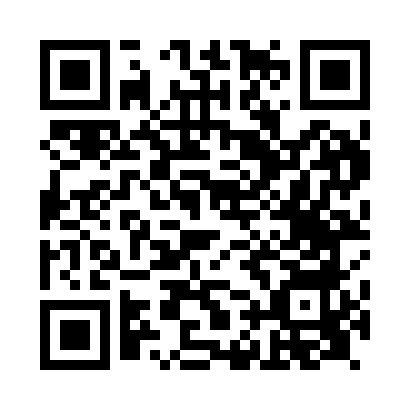 Prayer times for Montgomery, Powys, UKMon 1 Jul 2024 - Wed 31 Jul 2024High Latitude Method: Angle Based RulePrayer Calculation Method: Islamic Society of North AmericaAsar Calculation Method: HanafiPrayer times provided by https://www.salahtimes.comDateDayFajrSunriseDhuhrAsrMaghribIsha1Mon3:054:541:176:559:3911:282Tue3:064:551:176:559:3811:273Wed3:064:561:176:559:3811:274Thu3:074:571:176:559:3711:275Fri3:074:571:176:549:3711:276Sat3:084:581:176:549:3611:277Sun3:084:591:186:549:3611:268Mon3:095:001:186:549:3511:269Tue3:105:011:186:539:3411:2610Wed3:105:021:186:539:3311:2611Thu3:115:041:186:539:3211:2512Fri3:115:051:186:529:3111:2513Sat3:125:061:186:529:3011:2414Sun3:135:071:196:519:2911:2415Mon3:135:081:196:519:2811:2316Tue3:145:101:196:509:2711:2317Wed3:155:111:196:509:2611:2218Thu3:155:121:196:499:2511:2219Fri3:165:141:196:489:2411:2120Sat3:175:151:196:489:2211:2121Sun3:185:161:196:479:2111:2022Mon3:185:181:196:469:2011:1923Tue3:195:191:196:459:1811:1924Wed3:205:211:196:459:1711:1825Thu3:205:221:196:449:1511:1726Fri3:215:241:196:439:1411:1627Sat3:225:251:196:429:1211:1628Sun3:235:271:196:419:1111:1529Mon3:235:281:196:409:0911:1430Tue3:245:301:196:399:0711:1331Wed3:255:311:196:389:0611:12